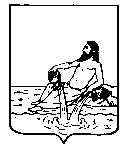 ГЛАВА ВЕЛИКОУСТЮГСКОГО МУНИЦИПАЛЬНОГО РАЙОНАВОЛОГОДСКОЙ ОБЛАСТИПОСТАНОВЛЕНИЕ17.05.2021			  	        г. Великий Устюг	   	                                  № 21О поощрении1. За профессионализм, добросовестный труд, личный вклад в сохранение историко-культурного наследия Русского Севера и в связи с Международным днем музеев, работников бюджетного учреждения культуры Вологодской области «Великоустюгский государственный историко-архитектурный и художественный музей-заповедник»:наградить Почетной грамотойГлавы Великоустюгского муниципального районаДиеву Наталью Анатольевну, научного сотрудника сектора музейно-образовательной деятельности;объявить БлагодарностьГлавы Великоустюгского муниципального районаКостромитиной Елене Владимировне, заведующему отделом учёта фондов;Нелаевой Наталье Александровне, ведущему экономисту;поощрить Благодарственным письмомГлавы Великоустюгского муниципального районаКошляк Елизавету Харлампиевну, кассира билетного;	Шульгину Эдие, музейного смотрителя.2. Настоящее постановление вступает в силу со дня подписания.Глава Великоустюгского муниципального района					                  А.В. Кузьмин